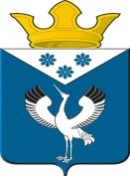 Российская ФедерацияСвердловская областьГлава муниципального образованияБаженовское сельское поселениеБайкаловского муниципального районаСвердловской области ПОСТАНОВЛЕНИЕот 14.10.2021г.с.Баженовское                                         № 157Об увеличении (индексации) размеров должностных окладов работников органов местного самоуправления МО Баженовское сельское поселение        В соответствии со статьей 86 Бюджетного кодекса Российской Федерации, статьей 22 Федерального закона от 02.03.2007 № 25-ФЗ «О муниципальной службе в Российской Федерации», статьей 53 Федерального закона от 06.10.2003 № 131-ФЗ «Об общих принципах организации местного самоуправления в Российской Федерации», статьей 14 Закона Свердловской области от 29.10.2007 № 136-ОЗ «Об особенностях муниципальной службы на территории Свердловской области», ПОСТАНОВЛЯЮ:1.Увеличить с 01 октября 2021 года в 1,037 раза размеры должностных окладов работников органов местного самоуправления МО Баженовское сельское поселение.2.При начислении пенсии лицам, замещавшим муниципальные должности муниципальной службы в органах местного самоуправления Баженовского сельского поселения с 1 октября 2021 года применять повышающий коэффициент 1,037.3.Обеспечить финансирование расходов, связанных с реализацией настоящего Постановления, за счет и в  пределах фонда оплаты труда, установленного на 2021 год. 4.Настоящее Постановление вступает в силу с 01.10.2021 года.5. Контроль исполнения настоящего Постановления оставляю за собой.Глава муниципального образования                                         Баженовское сельское поселение                  _________________      С.М. Спирин